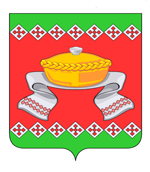 РОССИЙСКАЯ ФЕДЕРАЦИЯОРЛОВСКАЯ ОБЛАСТЬАДМИНИСТРАЦИЯ  СОСКОВСКОГО  РАЙОНАПОСТАНОВЛЕНИЕ09 августа . 	                                                                                      № 286   с. СосковоОб утверждении перечня должностных лиц Администрации Сосковского района, уполномоченных составлять протоколы об административных правонарушениях	В соответствии со ст. 11.1. Закона Орловской области от 06.06.2013 
№ 1490-ОЗ «Об ответственности за административные правонарушения», Администрация Сосковского районаПОСТАНОВЛЯЕТ:	1. Утвердить перечень должностных лиц администрации Сосковского района, уполномоченных составлять протоколы об административных правонарушениях согласно приложению.	2. Признать утратившими силу:	1) постановление Администрации Сосковского района от 26.09.2012 № 249 «Об утверждении перечня должностных лиц администрации Сосковского района, уполномоченных составлять протоколы об административных правонарушениях»;	2)  постановление Администрации Сосковского района от 27.11.2012 № 295  «О внесении изменений в постановление администрации района от 26.09.2012 
№ 249 «Об утверждении перечня должностных лиц администрации Сосковского района, уполномоченных составлять протоколы об административных правонарушениях». 	3. Рекомендовать Главам сельских поселений утвердить перечни должностных лиц, уполномоченных составлять протоколы об административных правонарушениях на территории сельского поселения.4. Опубликовать настоящее  постановление в «Информационном Вестнике Сосковского района» и разместить на официальном сайте Администрации Сосковского района.5. Контроль за исполнением настоящего постановления возложить на  заместителя  Главы  Администрации  района  по  социальной  сфере и  экономике 
Г. И. Черникову. Глава Администрации района                                                             В. Н. СудариковПриложение  к постановлению АдминистрацииСосковского районаот 09 августа  2013 № _286__ПЕРЕЧЕНЬ должностных лиц Администрации Сосковского района, уполномоченных составлять протоколы об административных правонарушениях(в редакции постановлений администрации Сосковского района от 28.10.2014 г. № 287,  от 24.11.2014 г. №304, от 20.07.2015 г. № 175, от 19.10.2015 г. 240, от 31.10.2017 г. № 198).№Наименование должностных лицСтатьи Закона Орловской области от 06.06.2013 № 1490-ОЗ «Об ответственности за административные правонарушения»1.Главный специалист – секретарь комиссии по делам несовершеннолетних и защите их прав при Администрации района ст. 3.12. Менеджер по опеки и попечительству отдела образования ст. 3.13.Главный специалист отдела образования Администрации Сосковского районаст. 3.24.Начальник отдела архитектуры, строительства и ЖКХ Администрации Сосковского районаст. ст.5.2, 5.3,  6.1, 6.2, 6.2.1, 6.3,  ч. 2 ст. 9.2, 10.1, 10.3.5.Начальник отдела по мобподготовке, ГО и ЧС Администрации Сосковского  районаст. 6.4, ст.10.46.Начальник отдела по экономике, предпринимательству и торговле Администрации Сосковского района ст. ст. 7.1; 7.2; 8.2, 10.27.Заместитель Главы Администрации района по социальной сфере и экономикест.2.2.8.Начальник отдела организационной  работы и делопроизводства Администрации района.ст. 9.4., 9.19.Члены административной комиссии при Администрации Сосковского района3.1, 3.2,5.2,5.3,6.1,6.2,6.2.1.,6.3,6.4,7.1,7.2,7.3,8.2,9.1,ч.2 ст.9.2, 9.4,10.1,10.2,10.3,10.4